Министерство науки и высшего образования Российской ФедерацииФедеральное государственное бюджетное образовательное учреждение высшего образования «Ростовский государственный экономический университет (РИНХ)»Министерство науки и высшего образования Российской ФедерацииФедеральное государственное бюджетное образовательное учреждение высшего образования «Ростовский государственный экономический университет (РИНХ)»УТВЕРЖДАЮДиректор Таганрогского института имени А.П. Чехова (филиала)РГЭУ (РИНХ)_____________ Голобородько А.Ю.«____» ______________ 20___г.УТВЕРЖДАЮДиректор Таганрогского института имени А.П. Чехова (филиала)РГЭУ (РИНХ)_____________ Голобородько А.Ю.«____» ______________ 20___г.Рабочая программа дисциплиныКраеведениеРабочая программа дисциплиныКраеведениенаправление 44.03.05 Педагогическое образование (с двумя профилями подготовки)направленность (профиль)  44.03.05.40 Биология и Географиянаправление 44.03.05 Педагогическое образование (с двумя профилями подготовки)направленность (профиль)  44.03.05.40 Биология и ГеографияДля набора __________ годаДля набора __________ годаКвалификацияБакалаврКвалификацияБакалаврКАФЕДРАбиолого-географического образования и здоровьесберегающих дисциплинбиолого-географического образования и здоровьесберегающих дисциплинбиолого-географического образования и здоровьесберегающих дисциплинбиолого-географического образования и здоровьесберегающих дисциплинбиолого-географического образования и здоровьесберегающих дисциплинбиолого-географического образования и здоровьесберегающих дисциплинбиолого-географического образования и здоровьесберегающих дисциплинбиолого-географического образования и здоровьесберегающих дисциплинбиолого-географического образования и здоровьесберегающих дисциплинРаспределение часов дисциплины по семестрамРаспределение часов дисциплины по семестрамРаспределение часов дисциплины по семестрамРаспределение часов дисциплины по семестрамРаспределение часов дисциплины по семестрамРаспределение часов дисциплины по семестрамРаспределение часов дисциплины по семестрамСеместр(<Курс>.<Семестр на курсе>)Семестр(<Курс>.<Семестр на курсе>)Семестр(<Курс>.<Семестр на курсе>)9 (5.1)9 (5.1)ИтогоИтогоНедельНедельНедель10 2/610 2/6ИтогоИтогоВид занятийВид занятийВид занятийУПРПУПРПЛекцииЛекцииЛекции18181818ПрактическиеПрактическиеПрактические36363636Итого ауд.Итого ауд.Итого ауд.54545454Кoнтактная рабoтаКoнтактная рабoтаКoнтактная рабoта54545454Сам. работаСам. работаСам. работа54545454ИтогоИтогоИтого108108108108ОСНОВАНИЕОСНОВАНИЕОСНОВАНИЕОСНОВАНИЕОСНОВАНИЕОСНОВАНИЕОСНОВАНИЕОСНОВАНИЕОСНОВАНИЕУчебный план утвержден учёным советом вуза от 26.04.2022 протокол № 9/1.Программу составил(и): д-р ветеренар. наук, Доц., Подберезный В.В.;Преп., Гончарова С.М. _________________Зав. кафедрой: Подберезный В.В. 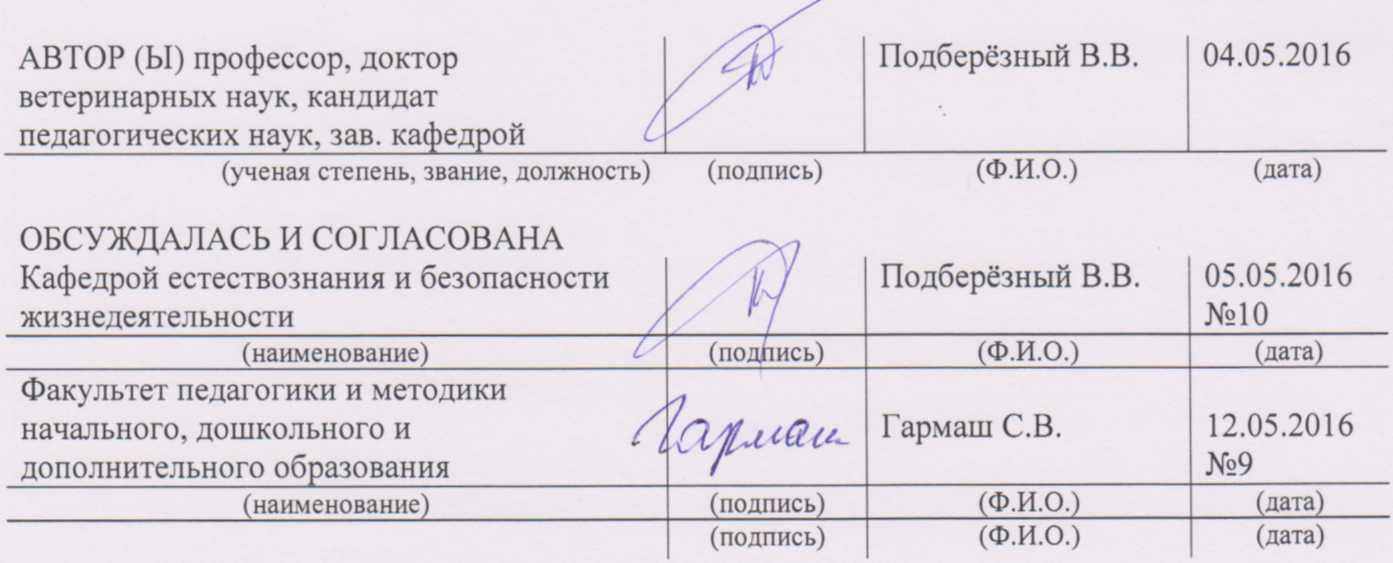 Учебный план утвержден учёным советом вуза от 26.04.2022 протокол № 9/1.Программу составил(и): д-р ветеренар. наук, Доц., Подберезный В.В.;Преп., Гончарова С.М. _________________Зав. кафедрой: Подберезный В.В. Учебный план утвержден учёным советом вуза от 26.04.2022 протокол № 9/1.Программу составил(и): д-р ветеренар. наук, Доц., Подберезный В.В.;Преп., Гончарова С.М. _________________Зав. кафедрой: Подберезный В.В. Учебный план утвержден учёным советом вуза от 26.04.2022 протокол № 9/1.Программу составил(и): д-р ветеренар. наук, Доц., Подберезный В.В.;Преп., Гончарова С.М. _________________Зав. кафедрой: Подберезный В.В. Учебный план утвержден учёным советом вуза от 26.04.2022 протокол № 9/1.Программу составил(и): д-р ветеренар. наук, Доц., Подберезный В.В.;Преп., Гончарова С.М. _________________Зав. кафедрой: Подберезный В.В. Учебный план утвержден учёным советом вуза от 26.04.2022 протокол № 9/1.Программу составил(и): д-р ветеренар. наук, Доц., Подберезный В.В.;Преп., Гончарова С.М. _________________Зав. кафедрой: Подберезный В.В. Учебный план утвержден учёным советом вуза от 26.04.2022 протокол № 9/1.Программу составил(и): д-р ветеренар. наук, Доц., Подберезный В.В.;Преп., Гончарова С.М. _________________Зав. кафедрой: Подберезный В.В. Учебный план утвержден учёным советом вуза от 26.04.2022 протокол № 9/1.Программу составил(и): д-р ветеренар. наук, Доц., Подберезный В.В.;Преп., Гончарова С.М. _________________Зав. кафедрой: Подберезный В.В. Учебный план утвержден учёным советом вуза от 26.04.2022 протокол № 9/1.Программу составил(и): д-р ветеренар. наук, Доц., Подберезный В.В.;Преп., Гончарова С.М. _________________Зав. кафедрой: Подберезный В.В. Учебный план утвержден учёным советом вуза от 26.04.2022 протокол № 9/1.Программу составил(и): д-р ветеренар. наук, Доц., Подберезный В.В.;Преп., Гончарова С.М. _________________Зав. кафедрой: Подберезный В.В. Учебный план утвержден учёным советом вуза от 26.04.2022 протокол № 9/1.Программу составил(и): д-р ветеренар. наук, Доц., Подберезный В.В.;Преп., Гончарова С.М. _________________Зав. кафедрой: Подберезный В.В. Учебный план утвержден учёным советом вуза от 26.04.2022 протокол № 9/1.Программу составил(и): д-р ветеренар. наук, Доц., Подберезный В.В.;Преп., Гончарова С.М. _________________Зав. кафедрой: Подберезный В.В. 1. ЦЕЛИ ОСВОЕНИЯ ДИСЦИПЛИНЫ1. ЦЕЛИ ОСВОЕНИЯ ДИСЦИПЛИНЫ1. ЦЕЛИ ОСВОЕНИЯ ДИСЦИПЛИНЫ1. ЦЕЛИ ОСВОЕНИЯ ДИСЦИПЛИНЫ1. ЦЕЛИ ОСВОЕНИЯ ДИСЦИПЛИНЫ1. ЦЕЛИ ОСВОЕНИЯ ДИСЦИПЛИНЫ1. ЦЕЛИ ОСВОЕНИЯ ДИСЦИПЛИНЫ1. ЦЕЛИ ОСВОЕНИЯ ДИСЦИПЛИНЫ1. ЦЕЛИ ОСВОЕНИЯ ДИСЦИПЛИНЫ1.1ознакомление студентов с историей и теоретическими основами краеведения, кругом привлекаемых источников и методами работы с ними; формирование понимания специфики краеведения; с особенностями природы и хозяйственным освоение Ростовской областиознакомление студентов с историей и теоретическими основами краеведения, кругом привлекаемых источников и методами работы с ними; формирование понимания специфики краеведения; с особенностями природы и хозяйственным освоение Ростовской областиознакомление студентов с историей и теоретическими основами краеведения, кругом привлекаемых источников и методами работы с ними; формирование понимания специфики краеведения; с особенностями природы и хозяйственным освоение Ростовской областиознакомление студентов с историей и теоретическими основами краеведения, кругом привлекаемых источников и методами работы с ними; формирование понимания специфики краеведения; с особенностями природы и хозяйственным освоение Ростовской областиознакомление студентов с историей и теоретическими основами краеведения, кругом привлекаемых источников и методами работы с ними; формирование понимания специфики краеведения; с особенностями природы и хозяйственным освоение Ростовской областиознакомление студентов с историей и теоретическими основами краеведения, кругом привлекаемых источников и методами работы с ними; формирование понимания специфики краеведения; с особенностями природы и хозяйственным освоение Ростовской областиознакомление студентов с историей и теоретическими основами краеведения, кругом привлекаемых источников и методами работы с ними; формирование понимания специфики краеведения; с особенностями природы и хозяйственным освоение Ростовской областиознакомление студентов с историей и теоретическими основами краеведения, кругом привлекаемых источников и методами работы с ними; формирование понимания специфики краеведения; с особенностями природы и хозяйственным освоение Ростовской области2. ТРЕБОВАНИЯ К РЕЗУЛЬТАТАМ ОСВОЕНИЯ ДИСЦИПЛИНЫ2. ТРЕБОВАНИЯ К РЕЗУЛЬТАТАМ ОСВОЕНИЯ ДИСЦИПЛИНЫ2. ТРЕБОВАНИЯ К РЕЗУЛЬТАТАМ ОСВОЕНИЯ ДИСЦИПЛИНЫ2. ТРЕБОВАНИЯ К РЕЗУЛЬТАТАМ ОСВОЕНИЯ ДИСЦИПЛИНЫ2. ТРЕБОВАНИЯ К РЕЗУЛЬТАТАМ ОСВОЕНИЯ ДИСЦИПЛИНЫ2. ТРЕБОВАНИЯ К РЕЗУЛЬТАТАМ ОСВОЕНИЯ ДИСЦИПЛИНЫ2. ТРЕБОВАНИЯ К РЕЗУЛЬТАТАМ ОСВОЕНИЯ ДИСЦИПЛИНЫ2. ТРЕБОВАНИЯ К РЕЗУЛЬТАТАМ ОСВОЕНИЯ ДИСЦИПЛИНЫ2. ТРЕБОВАНИЯ К РЕЗУЛЬТАТАМ ОСВОЕНИЯ ДИСЦИПЛИНЫОПК-9.1:Использует современные информационные технологии при решении задач профессиональной деятельности и понимает принципы их работыОПК-9.1:Использует современные информационные технологии при решении задач профессиональной деятельности и понимает принципы их работыОПК-9.1:Использует современные информационные технологии при решении задач профессиональной деятельности и понимает принципы их работыОПК-9.1:Использует современные информационные технологии при решении задач профессиональной деятельности и понимает принципы их работыОПК-9.1:Использует современные информационные технологии при решении задач профессиональной деятельности и понимает принципы их работыОПК-9.1:Использует современные информационные технологии при решении задач профессиональной деятельности и понимает принципы их работыОПК-9.1:Использует современные информационные технологии при решении задач профессиональной деятельности и понимает принципы их работыОПК-9.1:Использует современные информационные технологии при решении задач профессиональной деятельности и понимает принципы их работыОПК-9.1:Использует современные информационные технологии при решении задач профессиональной деятельности и понимает принципы их работыОПК-9.2:Обоснованно выбирает современные информационные технологии, ориентируясь на задачи профессиональной деятельностиОПК-9.2:Обоснованно выбирает современные информационные технологии, ориентируясь на задачи профессиональной деятельностиОПК-9.2:Обоснованно выбирает современные информационные технологии, ориентируясь на задачи профессиональной деятельностиОПК-9.2:Обоснованно выбирает современные информационные технологии, ориентируясь на задачи профессиональной деятельностиОПК-9.2:Обоснованно выбирает современные информационные технологии, ориентируясь на задачи профессиональной деятельностиОПК-9.2:Обоснованно выбирает современные информационные технологии, ориентируясь на задачи профессиональной деятельностиОПК-9.2:Обоснованно выбирает современные информационные технологии, ориентируясь на задачи профессиональной деятельностиОПК-9.2:Обоснованно выбирает современные информационные технологии, ориентируясь на задачи профессиональной деятельностиОПК-9.2:Обоснованно выбирает современные информационные технологии, ориентируясь на задачи профессиональной деятельностиОПК-9.3:Владеет навыками применения современных информационных технологий для решения задач профессиональной деятельностиОПК-9.3:Владеет навыками применения современных информационных технологий для решения задач профессиональной деятельностиОПК-9.3:Владеет навыками применения современных информационных технологий для решения задач профессиональной деятельностиОПК-9.3:Владеет навыками применения современных информационных технологий для решения задач профессиональной деятельностиОПК-9.3:Владеет навыками применения современных информационных технологий для решения задач профессиональной деятельностиОПК-9.3:Владеет навыками применения современных информационных технологий для решения задач профессиональной деятельностиОПК-9.3:Владеет навыками применения современных информационных технологий для решения задач профессиональной деятельностиОПК-9.3:Владеет навыками применения современных информационных технологий для решения задач профессиональной деятельностиОПК-9.3:Владеет навыками применения современных информационных технологий для решения задач профессиональной деятельностиОПК-3.1:Определяет диагностируемые цели (требования к результатам) совместной и индивидуальной учебной и воспитательной деятельности обучающихся, в том числе с особыми образовательными потребностями, в соответствии с требованиями федеральных государственных образовательных стандартовОПК-3.1:Определяет диагностируемые цели (требования к результатам) совместной и индивидуальной учебной и воспитательной деятельности обучающихся, в том числе с особыми образовательными потребностями, в соответствии с требованиями федеральных государственных образовательных стандартовОПК-3.1:Определяет диагностируемые цели (требования к результатам) совместной и индивидуальной учебной и воспитательной деятельности обучающихся, в том числе с особыми образовательными потребностями, в соответствии с требованиями федеральных государственных образовательных стандартовОПК-3.1:Определяет диагностируемые цели (требования к результатам) совместной и индивидуальной учебной и воспитательной деятельности обучающихся, в том числе с особыми образовательными потребностями, в соответствии с требованиями федеральных государственных образовательных стандартовОПК-3.1:Определяет диагностируемые цели (требования к результатам) совместной и индивидуальной учебной и воспитательной деятельности обучающихся, в том числе с особыми образовательными потребностями, в соответствии с требованиями федеральных государственных образовательных стандартовОПК-3.1:Определяет диагностируемые цели (требования к результатам) совместной и индивидуальной учебной и воспитательной деятельности обучающихся, в том числе с особыми образовательными потребностями, в соответствии с требованиями федеральных государственных образовательных стандартовОПК-3.1:Определяет диагностируемые цели (требования к результатам) совместной и индивидуальной учебной и воспитательной деятельности обучающихся, в том числе с особыми образовательными потребностями, в соответствии с требованиями федеральных государственных образовательных стандартовОПК-3.1:Определяет диагностируемые цели (требования к результатам) совместной и индивидуальной учебной и воспитательной деятельности обучающихся, в том числе с особыми образовательными потребностями, в соответствии с требованиями федеральных государственных образовательных стандартовОПК-3.1:Определяет диагностируемые цели (требования к результатам) совместной и индивидуальной учебной и воспитательной деятельности обучающихся, в том числе с особыми образовательными потребностями, в соответствии с требованиями федеральных государственных образовательных стандартовОПК-3.2:Использует педагогически обоснованный ин-струментарий организации совместной и индивидуальной учебной и воспитательной деятельности обучающихсяОПК-3.2:Использует педагогически обоснованный ин-струментарий организации совместной и индивидуальной учебной и воспитательной деятельности обучающихсяОПК-3.2:Использует педагогически обоснованный ин-струментарий организации совместной и индивидуальной учебной и воспитательной деятельности обучающихсяОПК-3.2:Использует педагогически обоснованный ин-струментарий организации совместной и индивидуальной учебной и воспитательной деятельности обучающихсяОПК-3.2:Использует педагогически обоснованный ин-струментарий организации совместной и индивидуальной учебной и воспитательной деятельности обучающихсяОПК-3.2:Использует педагогически обоснованный ин-струментарий организации совместной и индивидуальной учебной и воспитательной деятельности обучающихсяОПК-3.2:Использует педагогически обоснованный ин-струментарий организации совместной и индивидуальной учебной и воспитательной деятельности обучающихсяОПК-3.2:Использует педагогически обоснованный ин-струментарий организации совместной и индивидуальной учебной и воспитательной деятельности обучающихсяОПК-3.2:Использует педагогически обоснованный ин-струментарий организации совместной и индивидуальной учебной и воспитательной деятельности обучающихсяОПК-3.3:Формирует позитивный психологический климат в группе и условия для доброжелательных отношений между обучающимися с учетом их возрастных и индивидуальных особенностейОПК-3.3:Формирует позитивный психологический климат в группе и условия для доброжелательных отношений между обучающимися с учетом их возрастных и индивидуальных особенностейОПК-3.3:Формирует позитивный психологический климат в группе и условия для доброжелательных отношений между обучающимися с учетом их возрастных и индивидуальных особенностейОПК-3.3:Формирует позитивный психологический климат в группе и условия для доброжелательных отношений между обучающимися с учетом их возрастных и индивидуальных особенностейОПК-3.3:Формирует позитивный психологический климат в группе и условия для доброжелательных отношений между обучающимися с учетом их возрастных и индивидуальных особенностейОПК-3.3:Формирует позитивный психологический климат в группе и условия для доброжелательных отношений между обучающимися с учетом их возрастных и индивидуальных особенностейОПК-3.3:Формирует позитивный психологический климат в группе и условия для доброжелательных отношений между обучающимися с учетом их возрастных и индивидуальных особенностейОПК-3.3:Формирует позитивный психологический климат в группе и условия для доброжелательных отношений между обучающимися с учетом их возрастных и индивидуальных особенностейОПК-3.3:Формирует позитивный психологический климат в группе и условия для доброжелательных отношений между обучающимися с учетом их возрастных и индивидуальных особенностейВ результате освоения дисциплины обучающийся должен:В результате освоения дисциплины обучающийся должен:В результате освоения дисциплины обучающийся должен:В результате освоения дисциплины обучающийся должен:В результате освоения дисциплины обучающийся должен:В результате освоения дисциплины обучающийся должен:В результате освоения дисциплины обучающийся должен:В результате освоения дисциплины обучающийся должен:В результате освоения дисциплины обучающийся должен:Знать:Знать:Знать:Знать:Знать:Знать:Знать:Знать:Знать:-историческую периодизацию развития краеведения ; роль краеведения   в разные периоды;-основные требования к реализации образовательных программ по учебным предметам в соответствии с требованиями образовательных стандартов;-о взаимосвязях природных, экономических и социальных компонентов в географических комплексах разного ранга;-социокультурные различия социальных групп, опираясь на знание этапов исторического развития России в контексте мировой истории, социокультурных традиций мира, основных философских, религиозных и этических учений;-различия социальных групп, опираясь на знание этапов исторического развития России в контексте мировой истории, социокультурных традиций мира, основных философских, религиозных и этических учений-историческую периодизацию развития краеведения ; роль краеведения   в разные периоды;-основные требования к реализации образовательных программ по учебным предметам в соответствии с требованиями образовательных стандартов;-о взаимосвязях природных, экономических и социальных компонентов в географических комплексах разного ранга;-социокультурные различия социальных групп, опираясь на знание этапов исторического развития России в контексте мировой истории, социокультурных традиций мира, основных философских, религиозных и этических учений;-различия социальных групп, опираясь на знание этапов исторического развития России в контексте мировой истории, социокультурных традиций мира, основных философских, религиозных и этических учений-историческую периодизацию развития краеведения ; роль краеведения   в разные периоды;-основные требования к реализации образовательных программ по учебным предметам в соответствии с требованиями образовательных стандартов;-о взаимосвязях природных, экономических и социальных компонентов в географических комплексах разного ранга;-социокультурные различия социальных групп, опираясь на знание этапов исторического развития России в контексте мировой истории, социокультурных традиций мира, основных философских, религиозных и этических учений;-различия социальных групп, опираясь на знание этапов исторического развития России в контексте мировой истории, социокультурных традиций мира, основных философских, религиозных и этических учений-историческую периодизацию развития краеведения ; роль краеведения   в разные периоды;-основные требования к реализации образовательных программ по учебным предметам в соответствии с требованиями образовательных стандартов;-о взаимосвязях природных, экономических и социальных компонентов в географических комплексах разного ранга;-социокультурные различия социальных групп, опираясь на знание этапов исторического развития России в контексте мировой истории, социокультурных традиций мира, основных философских, религиозных и этических учений;-различия социальных групп, опираясь на знание этапов исторического развития России в контексте мировой истории, социокультурных традиций мира, основных философских, религиозных и этических учений-историческую периодизацию развития краеведения ; роль краеведения   в разные периоды;-основные требования к реализации образовательных программ по учебным предметам в соответствии с требованиями образовательных стандартов;-о взаимосвязях природных, экономических и социальных компонентов в географических комплексах разного ранга;-социокультурные различия социальных групп, опираясь на знание этапов исторического развития России в контексте мировой истории, социокультурных традиций мира, основных философских, религиозных и этических учений;-различия социальных групп, опираясь на знание этапов исторического развития России в контексте мировой истории, социокультурных традиций мира, основных философских, религиозных и этических учений-историческую периодизацию развития краеведения ; роль краеведения   в разные периоды;-основные требования к реализации образовательных программ по учебным предметам в соответствии с требованиями образовательных стандартов;-о взаимосвязях природных, экономических и социальных компонентов в географических комплексах разного ранга;-социокультурные различия социальных групп, опираясь на знание этапов исторического развития России в контексте мировой истории, социокультурных традиций мира, основных философских, религиозных и этических учений;-различия социальных групп, опираясь на знание этапов исторического развития России в контексте мировой истории, социокультурных традиций мира, основных философских, религиозных и этических учений-историческую периодизацию развития краеведения ; роль краеведения   в разные периоды;-основные требования к реализации образовательных программ по учебным предметам в соответствии с требованиями образовательных стандартов;-о взаимосвязях природных, экономических и социальных компонентов в географических комплексах разного ранга;-социокультурные различия социальных групп, опираясь на знание этапов исторического развития России в контексте мировой истории, социокультурных традиций мира, основных философских, религиозных и этических учений;-различия социальных групп, опираясь на знание этапов исторического развития России в контексте мировой истории, социокультурных традиций мира, основных философских, религиозных и этических учений-историческую периодизацию развития краеведения ; роль краеведения   в разные периоды;-основные требования к реализации образовательных программ по учебным предметам в соответствии с требованиями образовательных стандартов;-о взаимосвязях природных, экономических и социальных компонентов в географических комплексах разного ранга;-социокультурные различия социальных групп, опираясь на знание этапов исторического развития России в контексте мировой истории, социокультурных традиций мира, основных философских, религиозных и этических учений;-различия социальных групп, опираясь на знание этапов исторического развития России в контексте мировой истории, социокультурных традиций мира, основных философских, религиозных и этических учений-историческую периодизацию развития краеведения ; роль краеведения   в разные периоды;-основные требования к реализации образовательных программ по учебным предметам в соответствии с требованиями образовательных стандартов;-о взаимосвязях природных, экономических и социальных компонентов в географических комплексах разного ранга;-социокультурные различия социальных групп, опираясь на знание этапов исторического развития России в контексте мировой истории, социокультурных традиций мира, основных философских, религиозных и этических учений;-различия социальных групп, опираясь на знание этапов исторического развития России в контексте мировой истории, социокультурных традиций мира, основных философских, религиозных и этических ученийУметь:Уметь:Уметь:Уметь:Уметь:Уметь:Уметь:Уметь:Уметь:-применять знания в области краеведения  для формирования гражданской позиции;-реализовывать образовательные программы по учебным предметам в соответствии с требованиями образовательных стандартов;-определять на глобальном, региональном, локальном уровнях физико-географические и социально-экономические тенденции развития процессов и явлений;- осуществлять педагогическую поддержку и сопровождение обучающихся в процессе достижения метапредметных, предметных и личностных результатов;- организовать  деятельность обучающихся, направленную на развитие интереса к учебному предмету в рамках урочной и внеурочной деятельности-применять знания в области краеведения  для формирования гражданской позиции;-реализовывать образовательные программы по учебным предметам в соответствии с требованиями образовательных стандартов;-определять на глобальном, региональном, локальном уровнях физико-географические и социально-экономические тенденции развития процессов и явлений;- осуществлять педагогическую поддержку и сопровождение обучающихся в процессе достижения метапредметных, предметных и личностных результатов;- организовать  деятельность обучающихся, направленную на развитие интереса к учебному предмету в рамках урочной и внеурочной деятельности-применять знания в области краеведения  для формирования гражданской позиции;-реализовывать образовательные программы по учебным предметам в соответствии с требованиями образовательных стандартов;-определять на глобальном, региональном, локальном уровнях физико-географические и социально-экономические тенденции развития процессов и явлений;- осуществлять педагогическую поддержку и сопровождение обучающихся в процессе достижения метапредметных, предметных и личностных результатов;- организовать  деятельность обучающихся, направленную на развитие интереса к учебному предмету в рамках урочной и внеурочной деятельности-применять знания в области краеведения  для формирования гражданской позиции;-реализовывать образовательные программы по учебным предметам в соответствии с требованиями образовательных стандартов;-определять на глобальном, региональном, локальном уровнях физико-географические и социально-экономические тенденции развития процессов и явлений;- осуществлять педагогическую поддержку и сопровождение обучающихся в процессе достижения метапредметных, предметных и личностных результатов;- организовать  деятельность обучающихся, направленную на развитие интереса к учебному предмету в рамках урочной и внеурочной деятельности-применять знания в области краеведения  для формирования гражданской позиции;-реализовывать образовательные программы по учебным предметам в соответствии с требованиями образовательных стандартов;-определять на глобальном, региональном, локальном уровнях физико-географические и социально-экономические тенденции развития процессов и явлений;- осуществлять педагогическую поддержку и сопровождение обучающихся в процессе достижения метапредметных, предметных и личностных результатов;- организовать  деятельность обучающихся, направленную на развитие интереса к учебному предмету в рамках урочной и внеурочной деятельности-применять знания в области краеведения  для формирования гражданской позиции;-реализовывать образовательные программы по учебным предметам в соответствии с требованиями образовательных стандартов;-определять на глобальном, региональном, локальном уровнях физико-географические и социально-экономические тенденции развития процессов и явлений;- осуществлять педагогическую поддержку и сопровождение обучающихся в процессе достижения метапредметных, предметных и личностных результатов;- организовать  деятельность обучающихся, направленную на развитие интереса к учебному предмету в рамках урочной и внеурочной деятельности-применять знания в области краеведения  для формирования гражданской позиции;-реализовывать образовательные программы по учебным предметам в соответствии с требованиями образовательных стандартов;-определять на глобальном, региональном, локальном уровнях физико-географические и социально-экономические тенденции развития процессов и явлений;- осуществлять педагогическую поддержку и сопровождение обучающихся в процессе достижения метапредметных, предметных и личностных результатов;- организовать  деятельность обучающихся, направленную на развитие интереса к учебному предмету в рамках урочной и внеурочной деятельности-применять знания в области краеведения  для формирования гражданской позиции;-реализовывать образовательные программы по учебным предметам в соответствии с требованиями образовательных стандартов;-определять на глобальном, региональном, локальном уровнях физико-географические и социально-экономические тенденции развития процессов и явлений;- осуществлять педагогическую поддержку и сопровождение обучающихся в процессе достижения метапредметных, предметных и личностных результатов;- организовать  деятельность обучающихся, направленную на развитие интереса к учебному предмету в рамках урочной и внеурочной деятельности-применять знания в области краеведения  для формирования гражданской позиции;-реализовывать образовательные программы по учебным предметам в соответствии с требованиями образовательных стандартов;-определять на глобальном, региональном, локальном уровнях физико-географические и социально-экономические тенденции развития процессов и явлений;- осуществлять педагогическую поддержку и сопровождение обучающихся в процессе достижения метапредметных, предметных и личностных результатов;- организовать  деятельность обучающихся, направленную на развитие интереса к учебному предмету в рамках урочной и внеурочной деятельностиВладеть:Владеть:Владеть:Владеть:Владеть:Владеть:Владеть:Владеть:Владеть:-навыками анализа основных этапов и закономерностей периодизации развития краеведения;-навыками определения тенденций развития физико-географических и социально-экономических процессов и явлений;-навыками взаимосвязи природных, экономических и социальных компонентов в географических комплексах разного ранга;- владеть основами специальных научных знаний в сфере профессиональной деятельности-навыками анализа основных этапов и закономерностей периодизации развития краеведения;-навыками определения тенденций развития физико-географических и социально-экономических процессов и явлений;-навыками взаимосвязи природных, экономических и социальных компонентов в географических комплексах разного ранга;- владеть основами специальных научных знаний в сфере профессиональной деятельности-навыками анализа основных этапов и закономерностей периодизации развития краеведения;-навыками определения тенденций развития физико-географических и социально-экономических процессов и явлений;-навыками взаимосвязи природных, экономических и социальных компонентов в географических комплексах разного ранга;- владеть основами специальных научных знаний в сфере профессиональной деятельности-навыками анализа основных этапов и закономерностей периодизации развития краеведения;-навыками определения тенденций развития физико-географических и социально-экономических процессов и явлений;-навыками взаимосвязи природных, экономических и социальных компонентов в географических комплексах разного ранга;- владеть основами специальных научных знаний в сфере профессиональной деятельности-навыками анализа основных этапов и закономерностей периодизации развития краеведения;-навыками определения тенденций развития физико-географических и социально-экономических процессов и явлений;-навыками взаимосвязи природных, экономических и социальных компонентов в географических комплексах разного ранга;- владеть основами специальных научных знаний в сфере профессиональной деятельности-навыками анализа основных этапов и закономерностей периодизации развития краеведения;-навыками определения тенденций развития физико-географических и социально-экономических процессов и явлений;-навыками взаимосвязи природных, экономических и социальных компонентов в географических комплексах разного ранга;- владеть основами специальных научных знаний в сфере профессиональной деятельности-навыками анализа основных этапов и закономерностей периодизации развития краеведения;-навыками определения тенденций развития физико-географических и социально-экономических процессов и явлений;-навыками взаимосвязи природных, экономических и социальных компонентов в географических комплексах разного ранга;- владеть основами специальных научных знаний в сфере профессиональной деятельности-навыками анализа основных этапов и закономерностей периодизации развития краеведения;-навыками определения тенденций развития физико-географических и социально-экономических процессов и явлений;-навыками взаимосвязи природных, экономических и социальных компонентов в географических комплексах разного ранга;- владеть основами специальных научных знаний в сфере профессиональной деятельности-навыками анализа основных этапов и закономерностей периодизации развития краеведения;-навыками определения тенденций развития физико-географических и социально-экономических процессов и явлений;-навыками взаимосвязи природных, экономических и социальных компонентов в географических комплексах разного ранга;- владеть основами специальных научных знаний в сфере профессиональной деятельности3. СТРУКТУРА И СОДЕРЖАНИЕ ДИСЦИПЛИНЫ3. СТРУКТУРА И СОДЕРЖАНИЕ ДИСЦИПЛИНЫ3. СТРУКТУРА И СОДЕРЖАНИЕ ДИСЦИПЛИНЫ3. СТРУКТУРА И СОДЕРЖАНИЕ ДИСЦИПЛИНЫ3. СТРУКТУРА И СОДЕРЖАНИЕ ДИСЦИПЛИНЫ3. СТРУКТУРА И СОДЕРЖАНИЕ ДИСЦИПЛИНЫ3. СТРУКТУРА И СОДЕРЖАНИЕ ДИСЦИПЛИНЫ3. СТРУКТУРА И СОДЕРЖАНИЕ ДИСЦИПЛИНЫ3. СТРУКТУРА И СОДЕРЖАНИЕ ДИСЦИПЛИНЫКод занятияКод занятияНаименование разделов и тем /вид занятия/Наименование разделов и тем /вид занятия/Семестр / КурсЧасовКомпетен-цииЛитератураЛитератураРаздел 1. Краеведение как наука и учебная дисциплинаРаздел 1. Краеведение как наука и учебная дисциплина1.1История становления и развития краеведения. Краеведение и туризм-Понятие «край», территориальные уровни края (населенный пункт, административно-территориальная единица, историко- географический регион). Понятие «краеведение», варианты его определений;- Краеведение как научное комплексное изучение какой-либоопределенной территории, локального объекта, осуществляемое, прежде всего, силами местного населения;-Цель и задачи краеведения. Основные функции краеведческойдеятельности. Гуманитарные и естественные науки как теоретическая база краеведения. Формы изучения края. Методы изучения края;-Основные этапы исследования края. Формы организациикраеведения. Специфика исторического краеведения. Основнаяпроблематика исторического краеведения;- Цель и задачи краеведческого образования. Направленияшкольного краеведения: историческое, литературное, искусствоведческое, естествоведческое, экономическое.Роль краеведения в патриотическом воспитании молодежи-Отечественное краеведение в XVIII – начале XX вв. Краеведческая деятельность в России – СССР в 1920-е – 1980-е гг. Краеведение в России в конце XX – начале XXI вв.- История развития туризма;-Характеристика каждого вида туризма;-Туристские возможности родного края, обзорэкскурсионных объектов, музеи. Наиболееинтересные места для проведения походов иэкскурсий. Памятники истории и культуры/Лек/93ОПК-3.1 ОПК-3.2 ОПК-9.1 ОПК-9.3Л1.3 Л1.2 Л1.1Л2.2 Л2.1Л3.2 Л3.11.2История становления и развития краеведения. Краеведение и туризмРоль краеведения в патриотическом воспитании молодежи-Отечественное краеведение в XVIII – начале XX вв. Краеведческая деятельность в России – СССР в 1920-е – 1980-е гг. Краеведение в России в конце XX – начале XXI вв.- История развития туризма;-Характеристика каждого вида туризма;-Туристские возможности родного края, обзорэкскурсионных объектов, музеи. Наиболееинтересные места для проведения походов иэкскурсий. Памятники истории и культуры/Пр/94ОПК-3.1 ОПК-3.2 ОПК-9.1 ОПК-9.3Л1.3 Л1.2 Л1.1Л2.2 Л2.1Л3.2 Л3.11.3История становления и развития краеведения. Краеведение и туризм-Туристские возможности родного края, обзорэкскурсионных объектов, музеи. Наиболееинтересные места для проведения походов иэкскурсий. Памятники истории и культуры/Ср/92ОПК-3.1 ОПК-3.2 ОПК-9.1 ОПК-9.3Л1.3 Л1.2 Л1.1Л2.2 Л2.1Л3.2 Л3.11.4Источники краеведения.Природа как объект краеведческой деятельности- Археологические материалы и их роль в краеведении.-Этнографические материалы и их роль в краеведении. Памятники архитектуры и искусства. Русские и советские архитектура и искусство.-Письменные источники исторического краеведения.Лингвистические (устные) источники историческогокраеведения. Краеведческая библиография. Наука о собственных именах – ономастика. Ее разделы – топонимика и антропонимика. Устное народное творчество (мифы, сказы, легенды, былины, песни, предания). «Устная история», ее значение в краеведческих исследованиях.-  Архивы и архивные фонды. Понятия «архивный фонд», «коллекции». Документы, хранящиеся в федеральных и региональных архивах. Использование  архивных фондов в историко-краеведческих исследованиях. Фонды государственных архивов, представляющие наибольший интерес для краеведов. Личные архивные фонды, особенности их формирования и представленные в них материалы. Государственная архивная служба Ростовской области. Личные архивы краеведов.- Природа как объект краеведческойдеятельности/Лек/93ОПК-3.1 ОПК-3.2 ОПК-9.1 ОПК-9.3Л1.3 Л1.2 Л1.1Л2.2 Л2.1Л3.2 Л3.11.5Источники краеведения.Природа как объект краеведческой деятельности-  Архивы и архивные фонды. Понятия «архивный фонд», «коллекции». Документы, хранящиеся в федеральных и региональных архивах. Использование  архивных фондов в историко-краеведческих исследованиях. Фонды государственных архивов, представляющие наибольший интерес для краеведов. Личные архивные фонды, особенности их формирования и представленные в них материалы. Государственная архивная служба Ростовской области. Личные архивы краеведов.- Природа как объект краеведческойдеятельности /Пр/95ОПК-3.1 ОПК-3.2 ОПК-9.1 ОПК-9.3Л1.3 Л1.2 Л1.1Л2.2 Л2.1Л3.2 Л3.11.6Источники краеведения.Природа как объект краеведческой деятельности-Этнографические материалы и их роль в краеведении. Памятники архитектуры и искусства. Русские и советские архитектура и искусство;- Природа как объект краеведческой деятельности /Ср/92ОПК-3.1 ОПК-3.2 ОПК-9.1 ОПК-9.3Л1.3 Л1.2 Л1.1Л2.2 Л2.1Л3.2 Л3.11.7Население и экономика краеведческой деятельности. Развитие музееведения и его связь с краеведением-Население и экономика краеведческой деятельности- Краеведческие музеи и их структура: Из истории организациимузеев страны. Крупнейшие краеведческие музеи СССР и Российской Федерации;/Лек/92ОПК-3.1 ОПК-3.2 ОПК-9.1 ОПК-9.3Л1.3 Л1.2 Л1.1Л2.2 Л2.1Л3.2 Л3.11.8Население и экономика краеведческой деятельности. Развитие музееведения и его связь с краеведением-Типы и профили музеев. Организация музейной сети.-Краеведческие музеи и их структура. Фонды музеев, источники их комплектования, состав. Музейный предмет как первоисточник знаний. Музейные экспозиции/Пр/94ОПК-3.1 ОПК-3.2 ОПК-9.1 ОПК-9.3Л1.3 Л1.2 Л1.1Л2.2 Л2.1Л3.2 Л3.11.9Население и экономика краеведческой деятельности. Развитие музееведения и его связь с краеведением-Население и экономика краеведческой деятельности- Краеведческие музеи и их структура: Из истории организациимузеев страны. Крупнейшие краеведческие музеи СССР и Российской Федерации;-Типы и профили музеев. Организация музейной сети.-Краеведческие музеи и их структура. Фонды музеев, источники их комплектования, состав. Музейный предмет как первоисточник знаний. Музейные экспозиции/Ср/92ОПК-3.1 ОПК-3.2 ОПК-9.1 ОПК-9.3Л1.3 Л1.2 Л1.1Л2.2 Л2.1Л3.2 Л3.11.10Школьный краеведческий музей Школьное краеведение-Использование материалов музеев в школе;-Проведение экскурсий. Уроки в экспозиции или фондах.;-Привлечение материалов музеев на уроках и в школе. Возможности «сотрудничества» музеев и школьников во внеклассной краеведческой работе/Лек/92ОПК-3.1 ОПК-3.2 ОПК-9.1 ОПК-9.3Л1.3 Л1.2 Л1.1Л2.2 Л2.1Л3.2 Л3.11.11Школьный краеведческий музей Школьное краеведение-Формы краеведческой работы в школе;-Краеведческие кружки и клубы. Экскурсии, беседы, встречи с интересными людьми;-.Краеведческая работа как средство организации научно – исследовательской деятельности школьников;- Основные принципы организации детской исследовательской деятельности/Пр/94ОПК-3.1 ОПК-3.2 ОПК-9.1 ОПК-9.3Л1.3 Л1.2 Л1.1Л2.2 Л2.1Л3.2 Л3.11.12Школьный краеведческий музей Школьное краеведение-Использование материалов музеев в школе;-Проведение экскурсий. Уроки в экспозиции или фондах.;-Привлечение материалов музеев на уроках и в школе. Возможности «сотрудничества» музеев и школьников во внеклассной краеведческой работе;-Формы краеведческой работы в школе;-Краеведческие кружки и клубы. Экскурсии, беседы, встречи с интересными людьми;-.Краеведческая работа как средство организации научно – исследовательской деятельности школьников;- Основные принципы организации детской исследовательской деятельности /Ср/92ОПК-3.1 ОПК-3.2 ОПК-9.1 ОПК-9.3Л1.3 Л1.2 Л1.1Л2.2 Л2.1Л3.2 Л3.1Раздел 2. Ростовская область: от истории до современности2.1История развития территории Ростовской области. Развитие Ростовской  области  до ХIХ. Развитие  Ростовской области  ХIХ -ХХ вв. Географическое положение, рельеф и полезные ископаемые Ростовской области-Особенности развития территории Ростовской области;-Особенности геологического строения и развития территории. Полезные ископаемые /Лек/93ОПК-3.1 ОПК-3.2 ОПК-9.1 ОПК-9.3Л1.3 Л1.2 Л1.1Л2.2 Л2.1Л3.2 Л3.12.2История развития территории Ростовской области. Развитие Ростовской  области  до ХIХ. Развитие  Ростовской области  ХIХ -ХХ вв. Географическое положение, рельеф и полезные ископаемые Ростовской области-Рельеф Ростовской области;-Загрязнение литосферы/Пр/97ОПК-3.1 ОПК-3.2 ОПК-9.1 ОПК-9.3Л1.3 Л1.2 Л1.1Л2.2 Л2.1Л3.2 Л3.12.3История развития территории Ростовской области. Развитие Ростовской  области  до ХIХ. Развитие  Ростовской области  ХIХ -ХХ вв. Географическое положение, рельеф и полезные ископаемые Ростовской области-Особенности развития территории Ростовской области;-Особенности геологического строения и развития территории. Полезные ископаемые;-Рельеф Ростовской области;-Загрязнение литосферы/Ср/94ОПК-3.1 ОПК-3.2 ОПК-9.1 ОПК-9.3Л1.3 Л1.2 Л1.1Л2.2 Л2.1Л3.2 Л3.12.42.4Климатические условия и водные ресурсы Ростовской области. Почвы, растительный и животный мир Ростовской области-Условия формирования климата Ростовскойобласти. Сезоны года;- Поверхностные воды. Реки. Озера. Болота. Подземныеводы/Лек/Климатические условия и водные ресурсы Ростовской области. Почвы, растительный и животный мир Ростовской области-Условия формирования климата Ростовскойобласти. Сезоны года;- Поверхностные воды. Реки. Озера. Болота. Подземныеводы/Лек/Климатические условия и водные ресурсы Ростовской области. Почвы, растительный и животный мир Ростовской области-Условия формирования климата Ростовскойобласти. Сезоны года;- Поверхностные воды. Реки. Озера. Болота. Подземныеводы/Лек/Климатические условия и водные ресурсы Ростовской области. Почвы, растительный и животный мир Ростовской области-Условия формирования климата Ростовскойобласти. Сезоны года;- Поверхностные воды. Реки. Озера. Болота. Подземныеводы/Лек/92ОПК-3.1 ОПК-3.2 ОПК-9.1 ОПК-9.3ОПК-3.1 ОПК-3.2 ОПК-9.1 ОПК-9.3Л1.3 Л1.2 Л1.1Л2.2 Л2.1Л3.2 Л3.1Л1.3 Л1.2 Л1.1Л2.2 Л2.1Л3.2 Л3.12.52.5Климатические условия и водные ресурсы Ростовской области. Почвы, растительный и животный мир Ростовской области-Загрязнения водных объектов Ростовской  области-Почвы;-Растительность и животный мир Ростовской  области. Природное районирование;-Антропогенное воздействие на природные комплексы.-Зона степей  и природно-  территориальные комплексы в ее пределах;-Современное состояние природной среды.Охраняемые территории/Пр/Климатические условия и водные ресурсы Ростовской области. Почвы, растительный и животный мир Ростовской области-Загрязнения водных объектов Ростовской  области-Почвы;-Растительность и животный мир Ростовской  области. Природное районирование;-Антропогенное воздействие на природные комплексы.-Зона степей  и природно-  территориальные комплексы в ее пределах;-Современное состояние природной среды.Охраняемые территории/Пр/Климатические условия и водные ресурсы Ростовской области. Почвы, растительный и животный мир Ростовской области-Загрязнения водных объектов Ростовской  области-Почвы;-Растительность и животный мир Ростовской  области. Природное районирование;-Антропогенное воздействие на природные комплексы.-Зона степей  и природно-  территориальные комплексы в ее пределах;-Современное состояние природной среды.Охраняемые территории/Пр/Климатические условия и водные ресурсы Ростовской области. Почвы, растительный и животный мир Ростовской области-Загрязнения водных объектов Ростовской  области-Почвы;-Растительность и животный мир Ростовской  области. Природное районирование;-Антропогенное воздействие на природные комплексы.-Зона степей  и природно-  территориальные комплексы в ее пределах;-Современное состояние природной среды.Охраняемые территории/Пр/94ОПК-3.1 ОПК-3.2 ОПК-9.1 ОПК-9.3ОПК-3.1 ОПК-3.2 ОПК-9.1 ОПК-9.3Л1.3 Л1.2 Л1.1Л2.2 Л2.1Л3.2 Л3.1Л1.3 Л1.2 Л1.1Л2.2 Л2.1Л3.2 Л3.12.62.6Климатические условия и водные ресурсы Ростовской области. Почвы, растительный и животный мир Ростовской области-Современное состояние природной среды.Охраняемые территории/Ср/Климатические условия и водные ресурсы Ростовской области. Почвы, растительный и животный мир Ростовской области-Современное состояние природной среды.Охраняемые территории/Ср/Климатические условия и водные ресурсы Ростовской области. Почвы, растительный и животный мир Ростовской области-Современное состояние природной среды.Охраняемые территории/Ср/Климатические условия и водные ресурсы Ростовской области. Почвы, растительный и животный мир Ростовской области-Современное состояние природной среды.Охраняемые территории/Ср/93ОПК-3.1 ОПК-3.2 ОПК-9.1 ОПК-9.3ОПК-3.1 ОПК-3.2 ОПК-9.1 ОПК-9.3Л1.3 Л1.2 Л1.1Л2.2 Л2.1Л3.2 Л3.1Л1.3 Л1.2 Л1.1Л2.2 Л2.1Л3.2 Л3.12.72.7Население, сельское хозяйство, промышленность сфера услуг. Культурно-историческая специфика Ростовской области-Природные ресурсы как фактор формированияхозяйства  Ростовской области;- Численность населения, его динамика и половозрастнаяструктура. Национальный состав, размещениенаселения /Лек/Население, сельское хозяйство, промышленность сфера услуг. Культурно-историческая специфика Ростовской области-Природные ресурсы как фактор формированияхозяйства  Ростовской области;- Численность населения, его динамика и половозрастнаяструктура. Национальный состав, размещениенаселения /Лек/Население, сельское хозяйство, промышленность сфера услуг. Культурно-историческая специфика Ростовской области-Природные ресурсы как фактор формированияхозяйства  Ростовской области;- Численность населения, его динамика и половозрастнаяструктура. Национальный состав, размещениенаселения /Лек/Население, сельское хозяйство, промышленность сфера услуг. Культурно-историческая специфика Ростовской области-Природные ресурсы как фактор формированияхозяйства  Ростовской области;- Численность населения, его динамика и половозрастнаяструктура. Национальный состав, размещениенаселения /Лек/93ОПК-3.1 ОПК-3.2 ОПК-9.1 ОПК-9.3ОПК-3.1 ОПК-3.2 ОПК-9.1 ОПК-9.3Л1.3 Л1.2 Л1.1Л2.2 Л2.1Л3.2 Л3.1Л1.3 Л1.2 Л1.1Л2.2 Л2.1Л3.2 Л3.12.82.8Население, сельское хозяйство, промышленность сфера услуг. Культурно-историческая специфика Ростовской области- Трудовые ресурсы;-Топливно- энергетический комплекс. Машиностроительный комплекс. Строительный комплекс, пищевая – перерабатывающая промышленность. Агропромышленный комплекс. Социальный комплекс. Транспортный комплекс.-Развитие Ростовской области. Народныепромыслы Ростовской области/Пр/Население, сельское хозяйство, промышленность сфера услуг. Культурно-историческая специфика Ростовской области- Трудовые ресурсы;-Топливно- энергетический комплекс. Машиностроительный комплекс. Строительный комплекс, пищевая – перерабатывающая промышленность. Агропромышленный комплекс. Социальный комплекс. Транспортный комплекс.-Развитие Ростовской области. Народныепромыслы Ростовской области/Пр/Население, сельское хозяйство, промышленность сфера услуг. Культурно-историческая специфика Ростовской области- Трудовые ресурсы;-Топливно- энергетический комплекс. Машиностроительный комплекс. Строительный комплекс, пищевая – перерабатывающая промышленность. Агропромышленный комплекс. Социальный комплекс. Транспортный комплекс.-Развитие Ростовской области. Народныепромыслы Ростовской области/Пр/Население, сельское хозяйство, промышленность сфера услуг. Культурно-историческая специфика Ростовской области- Трудовые ресурсы;-Топливно- энергетический комплекс. Машиностроительный комплекс. Строительный комплекс, пищевая – перерабатывающая промышленность. Агропромышленный комплекс. Социальный комплекс. Транспортный комплекс.-Развитие Ростовской области. Народныепромыслы Ростовской области/Пр/98ОПК-3.1 ОПК-3.2 ОПК-9.1 ОПК-9.3ОПК-3.1 ОПК-3.2 ОПК-9.1 ОПК-9.3Л1.3 Л1.2 Л1.1Л2.2 Л2.1Л3.2 Л3.1Л1.3 Л1.2 Л1.1Л2.2 Л2.1Л3.2 Л3.12.92.9Население, сельское хозяйство, промышленность сфера услуг. Культурно-историческая специфика Ростовской области-Развитие Ростовской области. Народныепромыслы Ростовской области /Ср/Население, сельское хозяйство, промышленность сфера услуг. Культурно-историческая специфика Ростовской области-Развитие Ростовской области. Народныепромыслы Ростовской области /Ср/Население, сельское хозяйство, промышленность сфера услуг. Культурно-историческая специфика Ростовской области-Развитие Ростовской области. Народныепромыслы Ростовской области /Ср/Население, сельское хозяйство, промышленность сфера услуг. Культурно-историческая специфика Ростовской области-Развитие Ростовской области. Народныепромыслы Ростовской области /Ср/93ОПК-3.1 ОПК-3.2 ОПК-9.1 ОПК-9.3ОПК-3.1 ОПК-3.2 ОПК-9.1 ОПК-9.3Л1.3 Л1.2 Л1.1Л2.2 Л2.1Л3.2 Л3.1Л1.3 Л1.2 Л1.1Л2.2 Л2.1Л3.2 Л3.12.102.10Зачёт /Зачёт/Зачёт /Зачёт/Зачёт /Зачёт/Зачёт /Зачёт/936ОПК-3.1 ОПК-3.2 ОПК-9.1 ОПК-9.3ОПК-3.1 ОПК-3.2 ОПК-9.1 ОПК-9.3Л1.3 Л1.2 Л1.1Л2.2 Л2.1Л3.2 Л3.1Л1.3 Л1.2 Л1.1Л2.2 Л2.1Л3.2 Л3.14. ФОНД ОЦЕНОЧНЫХ СРЕДСТВ4. ФОНД ОЦЕНОЧНЫХ СРЕДСТВ4. ФОНД ОЦЕНОЧНЫХ СРЕДСТВ4. ФОНД ОЦЕНОЧНЫХ СРЕДСТВ4. ФОНД ОЦЕНОЧНЫХ СРЕДСТВ4. ФОНД ОЦЕНОЧНЫХ СРЕДСТВ4. ФОНД ОЦЕНОЧНЫХ СРЕДСТВ4. ФОНД ОЦЕНОЧНЫХ СРЕДСТВ4. ФОНД ОЦЕНОЧНЫХ СРЕДСТВ4. ФОНД ОЦЕНОЧНЫХ СРЕДСТВ4. ФОНД ОЦЕНОЧНЫХ СРЕДСТВ4. ФОНД ОЦЕНОЧНЫХ СРЕДСТВСтруктура и содержание фонда оценочных средств для проведения текущей и промежуточной аттестации представлены в Приложении 1 к рабочей программе дисциплины.Структура и содержание фонда оценочных средств для проведения текущей и промежуточной аттестации представлены в Приложении 1 к рабочей программе дисциплины.Структура и содержание фонда оценочных средств для проведения текущей и промежуточной аттестации представлены в Приложении 1 к рабочей программе дисциплины.Структура и содержание фонда оценочных средств для проведения текущей и промежуточной аттестации представлены в Приложении 1 к рабочей программе дисциплины.Структура и содержание фонда оценочных средств для проведения текущей и промежуточной аттестации представлены в Приложении 1 к рабочей программе дисциплины.Структура и содержание фонда оценочных средств для проведения текущей и промежуточной аттестации представлены в Приложении 1 к рабочей программе дисциплины.Структура и содержание фонда оценочных средств для проведения текущей и промежуточной аттестации представлены в Приложении 1 к рабочей программе дисциплины.Структура и содержание фонда оценочных средств для проведения текущей и промежуточной аттестации представлены в Приложении 1 к рабочей программе дисциплины.Структура и содержание фонда оценочных средств для проведения текущей и промежуточной аттестации представлены в Приложении 1 к рабочей программе дисциплины.Структура и содержание фонда оценочных средств для проведения текущей и промежуточной аттестации представлены в Приложении 1 к рабочей программе дисциплины.Структура и содержание фонда оценочных средств для проведения текущей и промежуточной аттестации представлены в Приложении 1 к рабочей программе дисциплины.Структура и содержание фонда оценочных средств для проведения текущей и промежуточной аттестации представлены в Приложении 1 к рабочей программе дисциплины.5. УЧЕБНО-МЕТОДИЧЕСКОЕ И ИНФОРМАЦИОННОЕ ОБЕСПЕЧЕНИЕ ДИСЦИПЛИНЫ5. УЧЕБНО-МЕТОДИЧЕСКОЕ И ИНФОРМАЦИОННОЕ ОБЕСПЕЧЕНИЕ ДИСЦИПЛИНЫ5. УЧЕБНО-МЕТОДИЧЕСКОЕ И ИНФОРМАЦИОННОЕ ОБЕСПЕЧЕНИЕ ДИСЦИПЛИНЫ5. УЧЕБНО-МЕТОДИЧЕСКОЕ И ИНФОРМАЦИОННОЕ ОБЕСПЕЧЕНИЕ ДИСЦИПЛИНЫ5. УЧЕБНО-МЕТОДИЧЕСКОЕ И ИНФОРМАЦИОННОЕ ОБЕСПЕЧЕНИЕ ДИСЦИПЛИНЫ5. УЧЕБНО-МЕТОДИЧЕСКОЕ И ИНФОРМАЦИОННОЕ ОБЕСПЕЧЕНИЕ ДИСЦИПЛИНЫ5. УЧЕБНО-МЕТОДИЧЕСКОЕ И ИНФОРМАЦИОННОЕ ОБЕСПЕЧЕНИЕ ДИСЦИПЛИНЫ5. УЧЕБНО-МЕТОДИЧЕСКОЕ И ИНФОРМАЦИОННОЕ ОБЕСПЕЧЕНИЕ ДИСЦИПЛИНЫ5. УЧЕБНО-МЕТОДИЧЕСКОЕ И ИНФОРМАЦИОННОЕ ОБЕСПЕЧЕНИЕ ДИСЦИПЛИНЫ5. УЧЕБНО-МЕТОДИЧЕСКОЕ И ИНФОРМАЦИОННОЕ ОБЕСПЕЧЕНИЕ ДИСЦИПЛИНЫ5. УЧЕБНО-МЕТОДИЧЕСКОЕ И ИНФОРМАЦИОННОЕ ОБЕСПЕЧЕНИЕ ДИСЦИПЛИНЫ5. УЧЕБНО-МЕТОДИЧЕСКОЕ И ИНФОРМАЦИОННОЕ ОБЕСПЕЧЕНИЕ ДИСЦИПЛИНЫ5.1. Основная литература5.1. Основная литература5.1. Основная литература5.1. Основная литература5.1. Основная литература5.1. Основная литература5.1. Основная литература5.1. Основная литература5.1. Основная литература5.1. Основная литература5.1. Основная литература5.1. Основная литератураАвторы, составителиАвторы, составителиЗаглавиеЗаглавиеИздательство, годИздательство, годИздательство, годИздательство, годКолич-воКолич-воКолич-воАвторы, составителиЗаглавиеЗаглавиеИздательство, годКолич-воКолич-воЛ1.1Зиганшин И. И., Кадыров Б. Г.Краеведение: учебное пособиеКраеведение: учебное пособиеКазань: Познание (Институт ЭУП), 2014http://biblioclub.ru/index. php? page=book&id=364239 неограниченный доступ для зарегистрированных пользователейhttp://biblioclub.ru/index. php? page=book&id=364239 неограниченный доступ для зарегистрированных пользователейЛ1.2Болтушкин В. В.Краеведение: учебное пособиеКраеведение: учебное пособиеУфа: Уфимский государственный университет экономики и сервиса, 2013http://biblioclub.ru/index. php? page=book&id=272455 неограниченный доступ для зарегистрированных пользователейhttp://biblioclub.ru/index. php? page=book&id=272455 неограниченный доступ для зарегистрированных пользователейЛ1.3Дорохов В. Г.Краеведение: курс лекцийКраеведение: курс лекцийКемерово: Кемеровский государственный университет, 2013http://biblioclub.ru/index. php? page=book&id=232337 неограниченный доступ для зарегистрированных пользователейhttp://biblioclub.ru/index. php? page=book&id=232337 неограниченный доступ для зарегистрированных пользователей5.2. Дополнительная литература5.2. Дополнительная литература5.2. Дополнительная литература5.2. Дополнительная литература5.2. Дополнительная литература5.2. Дополнительная литература5.2. Дополнительная литератураАвторы, составителиЗаглавиеЗаглавиеИздательство, годКолич-воКолич-воЛ2.1Любавский М. К.Историческая география России в связи с колонизациейИсторическая география России в связи с колонизациейСанкт-Петербург: Лань, 2014https://e.lanbook.com/bo oks/element.php? pl1_id=52786 неограниченный доступ для зарегистрированных пользователейhttps://e.lanbook.com/bo oks/element.php? pl1_id=52786 неограниченный доступ для зарегистрированных пользователейЛ2.2Ободовский А. Г.Краткая всеобщая географияКраткая всеобщая географияСанкт-Петербург: Лань, 2013http://e.lanbook.com/boo ks/element.php? pl1_id=37037 неограниченный доступ для зарегистрированных пользователейhttp://e.lanbook.com/boo ks/element.php? pl1_id=37037 неограниченный доступ для зарегистрированных пользователей5.3. Методические разрабоки5.3. Методические разрабоки5.3. Методические разрабоки5.3. Методические разрабоки5.3. Методические разрабоки5.3. Методические разрабоки5.3. Методические разрабокиАвторы, составителиЗаглавиеЗаглавиеИздательство, годКолич-воКолич-воЛ.1КозубенкоОбщее краеведение: учеб.-метод. пособиеОбщее краеведение: учеб.-метод. пособиеТаганрог: Изд-во Таганрог. гос. пед. ин-та им. А. П. Чехова, 201200Л.2Никонова М.А., Данилов П.А.Землеведение и краеведение: Учеб. пособие для студентов пед. вузов по спец. "Педагогика и методика нач. образования"Землеведение и краеведение: Учеб. пособие для студентов пед. вузов по спец. "Педагогика и методика нач. образования"М.: Академия, 2000005.3 Профессиональные базы данных и информационные справочные системы5.3 Профессиональные базы данных и информационные справочные системы5.3 Профессиональные базы данных и информационные справочные системы5.3 Профессиональные базы данных и информационные справочные системы5.3 Профессиональные базы данных и информационные справочные системы5.3 Профессиональные базы данных и информационные справочные системы5.3 Профессиональные базы данных и информационные справочные системыБаза данных - Русское географическое общество (официальный сайт) www.rgo.ru , свободный доступБаза данных - Русское географическое общество (официальный сайт) www.rgo.ru , свободный доступБаза данных - Русское географическое общество (официальный сайт) www.rgo.ru , свободный доступБаза данных - Русское географическое общество (официальный сайт) www.rgo.ru , свободный доступБаза данных - Русское географическое общество (официальный сайт) www.rgo.ru , свободный доступБаза данных - Русское географическое общество (официальный сайт) www.rgo.ru , свободный доступБаза данных - Русское географическое общество (официальный сайт) www.rgo.ru , свободный доступИнфоурок [Электронный ресурс]: образовательный портал. — Режим доступа: https://infourok.ru - свободныйИнфоурок [Электронный ресурс]: образовательный портал. — Режим доступа: https://infourok.ru - свободныйИнфоурок [Электронный ресурс]: образовательный портал. — Режим доступа: https://infourok.ru - свободныйИнфоурок [Электронный ресурс]: образовательный портал. — Режим доступа: https://infourok.ru - свободныйИнфоурок [Электронный ресурс]: образовательный портал. — Режим доступа: https://infourok.ru - свободныйИнфоурок [Электронный ресурс]: образовательный портал. — Режим доступа: https://infourok.ru - свободныйИнфоурок [Электронный ресурс]: образовательный портал. — Режим доступа: https://infourok.ru - свободный5.4. Перечень программного обеспечения5.4. Перечень программного обеспечения5.4. Перечень программного обеспечения5.4. Перечень программного обеспечения5.4. Перечень программного обеспечения5.4. Перечень программного обеспечения5.4. Перечень программного обеспеченияMicrosoft OfficeMicrosoft OfficeMicrosoft OfficeMicrosoft OfficeMicrosoft OfficeMicrosoft OfficeMicrosoft Office5.5. Учебно-методические материалы для студентов с ограниченными возможностями здоровья5.5. Учебно-методические материалы для студентов с ограниченными возможностями здоровья5.5. Учебно-методические материалы для студентов с ограниченными возможностями здоровья5.5. Учебно-методические материалы для студентов с ограниченными возможностями здоровья5.5. Учебно-методические материалы для студентов с ограниченными возможностями здоровья5.5. Учебно-методические материалы для студентов с ограниченными возможностями здоровья5.5. Учебно-методические материалы для студентов с ограниченными возможностями здоровьяПри необходимости по заявлению обучающегося с ограниченными возможностями здоровья учебно-методические материалы предоставляются в формах, адаптированных к ограничениям здоровья и восприятия информации. Для лиц с нарушениями зрения: в форме аудиофайла; в печатной форме увеличенным шрифтом. Для лиц с нарушениями слуха: в форме электронного документа; в печатной форме. Для лиц с нарушениями опорно-двигательного аппарата: в форме электронного документа; в печатной форме.При необходимости по заявлению обучающегося с ограниченными возможностями здоровья учебно-методические материалы предоставляются в формах, адаптированных к ограничениям здоровья и восприятия информации. Для лиц с нарушениями зрения: в форме аудиофайла; в печатной форме увеличенным шрифтом. Для лиц с нарушениями слуха: в форме электронного документа; в печатной форме. Для лиц с нарушениями опорно-двигательного аппарата: в форме электронного документа; в печатной форме.При необходимости по заявлению обучающегося с ограниченными возможностями здоровья учебно-методические материалы предоставляются в формах, адаптированных к ограничениям здоровья и восприятия информации. Для лиц с нарушениями зрения: в форме аудиофайла; в печатной форме увеличенным шрифтом. Для лиц с нарушениями слуха: в форме электронного документа; в печатной форме. Для лиц с нарушениями опорно-двигательного аппарата: в форме электронного документа; в печатной форме.При необходимости по заявлению обучающегося с ограниченными возможностями здоровья учебно-методические материалы предоставляются в формах, адаптированных к ограничениям здоровья и восприятия информации. Для лиц с нарушениями зрения: в форме аудиофайла; в печатной форме увеличенным шрифтом. Для лиц с нарушениями слуха: в форме электронного документа; в печатной форме. Для лиц с нарушениями опорно-двигательного аппарата: в форме электронного документа; в печатной форме.При необходимости по заявлению обучающегося с ограниченными возможностями здоровья учебно-методические материалы предоставляются в формах, адаптированных к ограничениям здоровья и восприятия информации. Для лиц с нарушениями зрения: в форме аудиофайла; в печатной форме увеличенным шрифтом. Для лиц с нарушениями слуха: в форме электронного документа; в печатной форме. Для лиц с нарушениями опорно-двигательного аппарата: в форме электронного документа; в печатной форме.При необходимости по заявлению обучающегося с ограниченными возможностями здоровья учебно-методические материалы предоставляются в формах, адаптированных к ограничениям здоровья и восприятия информации. Для лиц с нарушениями зрения: в форме аудиофайла; в печатной форме увеличенным шрифтом. Для лиц с нарушениями слуха: в форме электронного документа; в печатной форме. Для лиц с нарушениями опорно-двигательного аппарата: в форме электронного документа; в печатной форме.При необходимости по заявлению обучающегося с ограниченными возможностями здоровья учебно-методические материалы предоставляются в формах, адаптированных к ограничениям здоровья и восприятия информации. Для лиц с нарушениями зрения: в форме аудиофайла; в печатной форме увеличенным шрифтом. Для лиц с нарушениями слуха: в форме электронного документа; в печатной форме. Для лиц с нарушениями опорно-двигательного аппарата: в форме электронного документа; в печатной форме.6. МАТЕРИАЛЬНО-ТЕХНИЧЕСКОЕ ОБЕСПЕЧЕНИЕ ДИСЦИПЛИНЫ (МОДУЛЯ)6. МАТЕРИАЛЬНО-ТЕХНИЧЕСКОЕ ОБЕСПЕЧЕНИЕ ДИСЦИПЛИНЫ (МОДУЛЯ)6. МАТЕРИАЛЬНО-ТЕХНИЧЕСКОЕ ОБЕСПЕЧЕНИЕ ДИСЦИПЛИНЫ (МОДУЛЯ)6. МАТЕРИАЛЬНО-ТЕХНИЧЕСКОЕ ОБЕСПЕЧЕНИЕ ДИСЦИПЛИНЫ (МОДУЛЯ)6. МАТЕРИАЛЬНО-ТЕХНИЧЕСКОЕ ОБЕСПЕЧЕНИЕ ДИСЦИПЛИНЫ (МОДУЛЯ)6. МАТЕРИАЛЬНО-ТЕХНИЧЕСКОЕ ОБЕСПЕЧЕНИЕ ДИСЦИПЛИНЫ (МОДУЛЯ)6. МАТЕРИАЛЬНО-ТЕХНИЧЕСКОЕ ОБЕСПЕЧЕНИЕ ДИСЦИПЛИНЫ (МОДУЛЯ)Помещения для проведения всех видов работ, предусмотренных учебным планом, укомплектованы необходимой специализированной учебной мебелью и техническими средствами обучения. Для проведения лекционных занятий используется демонстрационное оборудование.Помещения для проведения всех видов работ, предусмотренных учебным планом, укомплектованы необходимой специализированной учебной мебелью и техническими средствами обучения. Для проведения лекционных занятий используется демонстрационное оборудование.Помещения для проведения всех видов работ, предусмотренных учебным планом, укомплектованы необходимой специализированной учебной мебелью и техническими средствами обучения. Для проведения лекционных занятий используется демонстрационное оборудование.Помещения для проведения всех видов работ, предусмотренных учебным планом, укомплектованы необходимой специализированной учебной мебелью и техническими средствами обучения. Для проведения лекционных занятий используется демонстрационное оборудование.Помещения для проведения всех видов работ, предусмотренных учебным планом, укомплектованы необходимой специализированной учебной мебелью и техническими средствами обучения. Для проведения лекционных занятий используется демонстрационное оборудование.Помещения для проведения всех видов работ, предусмотренных учебным планом, укомплектованы необходимой специализированной учебной мебелью и техническими средствами обучения. Для проведения лекционных занятий используется демонстрационное оборудование.Помещения для проведения всех видов работ, предусмотренных учебным планом, укомплектованы необходимой специализированной учебной мебелью и техническими средствами обучения. Для проведения лекционных занятий используется демонстрационное оборудование.7. МЕТОДИЧЕСКИЕ УКАЗАНИЯ ДЛЯ ОБУЧАЮЩИХСЯ ПО ОСВОЕНИЮ ДИСЦИПЛИНЫ (МОДУЛЯ)7. МЕТОДИЧЕСКИЕ УКАЗАНИЯ ДЛЯ ОБУЧАЮЩИХСЯ ПО ОСВОЕНИЮ ДИСЦИПЛИНЫ (МОДУЛЯ)7. МЕТОДИЧЕСКИЕ УКАЗАНИЯ ДЛЯ ОБУЧАЮЩИХСЯ ПО ОСВОЕНИЮ ДИСЦИПЛИНЫ (МОДУЛЯ)7. МЕТОДИЧЕСКИЕ УКАЗАНИЯ ДЛЯ ОБУЧАЮЩИХСЯ ПО ОСВОЕНИЮ ДИСЦИПЛИНЫ (МОДУЛЯ)7. МЕТОДИЧЕСКИЕ УКАЗАНИЯ ДЛЯ ОБУЧАЮЩИХСЯ ПО ОСВОЕНИЮ ДИСЦИПЛИНЫ (МОДУЛЯ)7. МЕТОДИЧЕСКИЕ УКАЗАНИЯ ДЛЯ ОБУЧАЮЩИХСЯ ПО ОСВОЕНИЮ ДИСЦИПЛИНЫ (МОДУЛЯ)7. МЕТОДИЧЕСКИЕ УКАЗАНИЯ ДЛЯ ОБУЧАЮЩИХСЯ ПО ОСВОЕНИЮ ДИСЦИПЛИНЫ (МОДУЛЯ)Методические указания по освоению дисциплины представлены в Приложении 2 к рабочей программе дисциплины.